Impresso em: 07/08/2023 21:14:58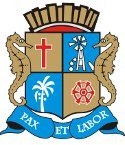 Matéria: RECURSO EMENDAS 85 A 90Autor: SHEYLA GALBAGoverno de Sergipe Câmara Municipal de AracajuReunião: 70 SESSÃO OrdináriaData: 10/08/2022Parlamentar	Partido	Voto	HorárioBINHOBRENO GARIBALDE EDUARDO LIMA EMÍLIA CORRÊAJOAQUIM DA JANELINHA LINDA BRASILPAQUITO DE TODOS PR. DIEGOPROF. BITTENCOURT PROFª. ÂNGELA MELO RICARDO MARQUES RICARDO VASCONCELOSSGT. BYRON ESTRELAS DO MAR SHEYLA GALBAANDERSON DE TUCA DR. MANUEL MARCOS VINÍCIUS PORTO SONECAISACFÁBIO MEIRELESCÍCERO DO SANTA MARIA FABIANO OLIVEIRASÁVIO NETO DE VARDO DA LOTÉRICA NITINHOPMNUNIÃO BRASIL REPUBLICANOS PATRIOTA SOLIDARIEDADE PSOL SOLIDARIEDADE PPPDT PTCIDADANIA REDE REPUBLICANOS CIDADANIAPDT PSD PDT PSD PDTPODEMOS PODEMOS PP PODEMOS PSDNÃO NÃO NÃO SIM NÃO SIM NÃO NÃO NÃO SIM SIM NÃO NÃO SIMNão VotouNão Votou Não Votou Não Votou Não Votou Não Votou Não Votou Não Votou Não Votou Licenciado13:29:0113:30:2413:28:4013:28:4313:28:5013:28:4613:28:4013:28:5613:28:3713:28:4713:28:4213:29:1413:29:4213:28:47Totais da Votação	Sim: 5Resultado da Votação: REPROVADONão: 9Abstenção: 0	Total de Votos Válidos: 14